Integrated Food Security and Livelihood, and Gender-Based Violence response to returning drought IDPs and flood-affected families in Herat, and Helmand provinces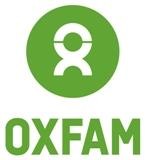 Baseline report Term of Reference (TOR)Oxfam is an international confederation of 20 organizations working together with partners and local communities in more than 90 countries. Oxfam first provided support in Afghanistan in 1961 and has been directly providing humanitarian and development assistance in the country since 1991. It currently works in Kabul, Balkh, Daikundi, Herat, Kunduz, Nangarhar, Paktia, Parwan, Bamyan, and Takhar. Through its local partners as well as its direct implementation, Oxfam provides assistance to families and communities affected by natural and man-made disasters. It works with poor communities to help them pull themselves out of poverty and improve their lives. It promotes the rights of women and youth to become agents of change and fight for their rights. In a critical but constructive way, Oxfam works with government institutions to build capacity and influence policies that will help address structural poverty and inequality. To create lasting change, Oxfam and its partners also speak out on behalf of marginalized groups at the highest levels in both Afghanistan and among the international community.In the proposed project, Oxfam, with its local implementing partner Afghan Planning Agency (APA), aims to assist 35730 people (6224 men, 12446 women, 7122 boys and 9938 girls) who are severely affected by flood and drought by providing Food Security, Livelihoods, Winterization, shelter upgrading/repair, and Protection (GBV). Oxfam/APA will adopt an integrated approach, leveraging multi-sector activities aligned with the priorities laid out in the AHF 2019 first allocation strategy with the eventual objective of recovery and resilience- building in the target communities. Provision of immediate multisector assistance will alleviate the suffering of the beneficiaries in a gender-sensitive manner, increase their resilience and encourage drought-induced Internal Displaced People (IDPs) voluntarily return to their places of	origin.Main objectives of the project is to save lives, alleviate suffering and protect human dignity for the most vulnerable and food-insecure flood-affected and drought-induced IDP men, women, girls and boys in in 3 districts (Koshk e Robat Sangi, Koshk e Kohna, and Ghoryan) of Herat, and   2   districts   (Nawa   e   Barakzai    and    Lashkargah)    of    Hilmand    province..    The project proposes to 1) provide unconditional cash transfer to the most vulnerable people, including very poor women and child-headed HHs, disabled and elderly-headed HHs, persons with disabilities, the elderly, pregnant and lactating women; all of whom are highly food insecure; 2) assist the vulnerable farmers, both women and men, with the cluster recommended standard agricultural package, in order for them to be able to cultivate the winter crops on their lands  in  their  place  of  origin;  3)  assist  most  vulnerable  among  women  with  inputs andappropriate tools and training for the kitchen gardening to diversify the household food basket to improve food security, mitigate negative coping strategies, and augment household incomes;4) through a standalone gender focused intervention provide a comprehensive protection mechanism for the survivors—women, girls, and boys, including mobile outreach and Women Friendly Health Spaces; and complement it with contextualized community dialogue among diverse constituencies to address and mitigate the causes and consequences of GBV; 5) assist in upgrading damaged shelters to be more resilient and provide standard package for winterization.Project target area : Herat (Koshk e Robat Sangi, Koshk e Kohna, and Ghoryan) and Helmand (Nawa e Barakzai and Lashkargah). 2.  Purpose / Scope of the evaluation:	The main objective of the Baseline Study is to measure the initial condition of the project beneficiaries and gauge the appropriate indicators specified for this project. 'To assess/evaluate the project indicators and establish baseline targets.To identify problems, needs, barriers faced by drought and flood-affected communities, households, individuals on EFSL and Protection ( GBV) sectors.In addition, it is expected to test the evaluation of five components ( Relevance, Efficiency, Effectiveness, Impact, and sustainability) to the extent possible.The consultancy company needs to provide a comprehensive plan for doing the baseline study and prepare it to the point and concisely describing the approach and methodology specifically applicable for this assignment, in addition the consultancy is needed to share any developed tools including questionnaire and any other associated with this study prior its usage for consultation and final approval to OXFAM ‘s program and MEAL teams. 4.   Expected Deliverables:	Based on the review and analysis of the project related documents the consultancy will conduct the survey in project targeted areas.Below deliverables are expected:Develop a work plan for the baseline survey of the AHF projectHold inception meeting with AHF project team and conduct a desk review of key relevant documents and understanding the project design and contextual frameworkShare the baseline survey methodology including data collection tools for both qualitative and quantitative, as well as a concise and to the point plan for data collection, data analysis and approach with AHF program and MEAL teams for review and feedbackPowerPoint presentation to illustrate initial outcomes of the assessmentSubmit all data collected from the field, the analysis and draft report to OXFAM relevant teams for review and feedbackIncorporate, compile and submit final report for approvalTimeframe:It is expected to complete the baseline study by January 15, 2020 and submit the final report. 5.   Consultants’ requirements and experience:	Master degree in Public health, social sciences or relevant disciplineExperience in the evaluation of the humanitarian program, particularly on Emergency Food Security and Livelihood and Protection sectors.At least 5 years of demonstrated experience in managing monitoring and evaluation processes of large projects/programs.Very good communication skills with fluency in written and verbal English.Demonstrated excellence in research and data analysis and professional report writing.Good knowledge and awareness of the local context in Afghanistan and the local language is an added advantage. 6.  Confidentiality;	All data collected during this assignment will become the property of Oxfam and will not be shared with third parties without the express permission of Oxfam. The consultancy company should get informed consent of all beneficiaries who will be interviewed in this assessment. 7.     Application Procedure:	Applications should include the following:Proposed methodology, work plan, budget.Proposal package including previous demonstrated experience on similar consultancies. Submit application to jobs.afghanistan@oxfam.org and CCbeheshta.rahimy@oxfam.org no later than December 18, 2019.Applications that do not contain the information outlined above will not be considered.For detail please download the attachment.